LINKAGES LOGIC MODEL: System Perspective[Your county name]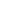 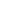 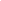 InputsOutputsOutputsOutcomesOutcomesOutcomesWhat we invest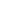 What we doWho we reach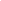 What the short term changes areWhat the medium changes are What the long term changes areEnter items hereEnter items hereEnter items hereEnter items hereEnter items hereEnter items hereExternal FactorsWhat’s happening in the environment?Enter items here